Муниципальное бюджетное общеобразовательное учреждение«Мигнинская средняя школа имени Полного Кавалера ордена Славы Юферова Григория Прокопьевича»Ермаковского района, Красноярского края«Чем и зачем посыпают дороги?»исследовательская работаАфанасьева Даринаученица 1 класса МБОУ «Мигнинская СШ»Руководитель:Запорожец Елена Вениаминовна                                                                     учитель начальных классов 89232142005, zaporozhets-1975@mail.ruМигна, 2024ВведениеВлияние соли на состояние дороги и окружающую среду - Зачем и чем посыпают дороги зимой?Объектом техническая соль, используемая для посыпки дорог в зимний период, представляет собой объект исследования. Предметом – свойство соли топить лёд.Гипотеза: Соль эффективно уничтожает лёд.Цель для повышения оригинальности текста можно использовать следующую перефразировку:  "Исследование направлено на изучение эффекта применения технической соли на состояние ледяных структур.Задачи:изучить теорию вопроса, используя поисковые системы в сети Интернет;проанализировать информацию, полученную от специалиста по обслуживанию дорог, и сопоставить ее с предоставленными даннымидля определения эффективности противодействия образованию льда на дорогах с помощью соли, предлагается провести экспериментальное исследование. Методы исследования: интервью, наблюдения, проведение экспериментов, анализ данных и сопоставление полученных результатов.Глава 1. Теоретическая часть.Литературный обзор.Для углубленного изучения теории, мы воспользовались поиском в интернет-сервисе "Яндекс". Мы изучили первые пять статей, найденных поисковой системой, и провели анализ, который помог нам получить ответы на пять вопросов. Ниже вы можете ознакомиться с этими вопросами. После анализа мы пришли к выводу, что данные из разных статей не противоречат друг другу, и в основном повторяют одну и ту же информацию, иногда даже дословно. Мы суммируем полученные данные, чтобы получить обобщенную информацию. Вопрос 1: Чем посыпают дороги в зимнее время?Виды антигололедных реагентов различаются: жидкие, твёрдые, гранулированные. Однако, дорожные службы Москвы и других крупных городов имеют широкий выбор таких реагентов. В других регионах России одним из самых популярных противогололедных реагентов является хлорид натрия, известный также как техническая соль или галит. Его используют с 60-х годов до настоящего времени. Современные противогололедные смеси содержат хлорид натрия в разной концентрации, обычно составляющей около 60% смеси. Смесь песка и соли он широко используется в различных областях науки и промышленности. техническая соль (хлорид натрия, галит) — наиболее дешёвая среди химикатов. Вопрос 2: Зачем дороги посыпают солью?На вопрос,зачем зимой дороги посыпают солью, простым решением будет использование соли для борьбы со снегом и льдом. Основное преимущество этого метода заключается в его высокой эффективности в растапливании льда. Когда хлористый натрий вступает в реакцию с замерзшей водой, он повышает ее соленость. Это означает, что соленая вода не замерзает даже при очень низкой температуре, такой как - 15°C. Благодаря этому, проезжая часть быстро очищается ото льда и снега, что повышает безопасность движения. В добавок, высыпание нескольких мешков соли происходит гораздо быстрее, чем сбор тонн снега. Вопрос 3: Любую ли соль можно использовать для борьбы со льдом?Состав технической соли и обычной соли, которую используют в пище, идентичен. Единственное отличие заключается в уровне очистки от примесей. Обычная соль проходит более тщательную очистку, что повышает ее стоимость и делает ее пригодной для употребления в пищу. Но использование обычной поваренной соли для посыпания улиц будет слишком дорогим вариантом. Невозможно приобрести дорожную соль, которая имеет желтоватый или сероватый оттенок из-за примесей. Однако, эта соль более доступная по цене, и примеси не ухудшают ее способность разъедать лед, а иногда даже способствуют этому.Вопрос 4: Чем лучше посыпать дорогу: солью или песком? Градусов Цельсия) соль не будет эффективна в таянии льда. Однако, в более теплую погоду соль может быть использована для быстрого растапливания льда на тротуарах и дорогах.0Отсутствие воды для растворения соли делает соль бесполезной, поэтому в данном случае используется песок. Песок не вызывает химической реакции, которая может привести к уменьшению снежного и ледяного покрова, но он действует как противоскользящее средство. Преимуществами смеси песка с солью являются низкая цена и простота использования. При повышении температуры уже насыпанная с песком соль ускоряет процесс таяния льда, поглощая тепло из воздуха и передавая его воде, в которой она растворяется. Вопрос 5: Не вредит ли соль экологии?  Соляные вещества, с ледяным снегом, могут быть поглощены почвой или смыты в реки, что приводит к появлению засоленных участков. Они также способны повредить резину шин, вызвать коррозию металлических деталей автомобилей и разрушить обувь пешеходов.  В настоящее время появляются новые, более экологически чистые продукты, однако они либо имеют высокую цену, либо обладают меньшей эффективностью, либо до сих пор не доступны. Вывод: Техническая соль является эффективным, доступным и относительно недорогим противогололедным средством. Смесь песка и соли давно и широко применяется для ухода за дорогами в зимнее время.Интервью.Для проверки практической достоверности информации, найденной в сети Интернет , который работает в Ермаковском филиале акционерного общества «Дорожное ремонтно-строительное управление №10». Он занимается обслуживанием дорог в селе Ермаковское и окрестностях в течение всего года. Со стажем Иванов А.А. Вот какие ответы мы получили.Вопрос 1: Чем посыпают дороги в зимнее время?Для покрытия дорог мы используем смесь соли и песка, которую аккуратно смешиваем при помощи бульдозера. Мы сочетаем купленную соль с песком, заготовленным летом, в пропорциях, приблизительно равных одному к восьми. Вопрос 2: Зачем дороги посыпают солью?Для предотвращения скольжения и снижения аварийности можно использовать разные методы. Например, соль способна растворить лед, а песок помогает улучшить сцепление между шинами автомобилей и дорожным покрытием. Обычно смесь этих веществ распыляют по середине дороги, но она может разноситься шинами по всей поверхности, включая обочины, где часто ходят пешеходы в зимнее время. Вопрос 3: Любую ли соль можно использовать для борьбы со льдом?У меня нет точной информации о химическом составе соли, которую мы используем. Закупкой этой соли занимается другой человек, и она явно отличается от обычной поваренной соли. Дополнительные сведения можно найти на этикетке на мешке (см. рисунок 1).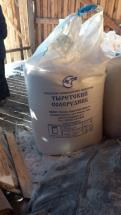 Вопрос 4: Чем лучше посыпать дорогу: солью или песком?Когда асфальт покрывают солью, процесс его открытия становится более быстрым. Однако, без смеси с песком, расход соли увеличивается, что делает процесс дороже. Кроме того, соль плохо работает в сильные морозы. В таких случаях песок становится необходимым для борьбы с авариями. Вопрос 5: Не вредит ли соль экологии?С одной стороны, соль и песок представляют собой природные ресурсы и мало вредят окружающей среде. Однако, с другой стороны, весенняя грязь, содержащая эти материалы, может привести к засолению почвы и негативно сказаться на растениях и животных. Существует норма расхода соли, но она больше связана с экономическими аспектами, а не с санитарными нормами. Если бы соль была очень вредна, она была бы заменена другими материалами, но она широко используется уже долгое время. Однако, использование соли может привести к коррозии металла у автомобилей. Вывод: результаты беседы с экспертом, специализирующимся на обслуживании дорог в зимний период, подтвердили выводы, описанные в теоретической части исследования "Литературный обзор".Глава 2. Практическая часть.Мы провели серию экспериментов, используя соль.  мы использовали уже приготовленную смесь песка и технической соли.Опыт 1: Влияние соли на лёд.Для проведения опыта нам требовались пара ведер с водой и смесь песка со солью.Ход эксперимента:Вынесли емкости с водой на мороз (-200С) (рис.2).Через некоторое время содержимое ведер замерзло и превратилось в лед. 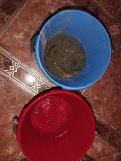 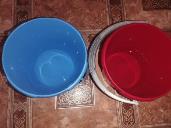 На рисунке 3 видно, что на поверхности одного из вёдер распределена смесь песка и соли.Было проведено сравнение поверхностей емкостей непосредственно после использования и спустя два часа. Результатиз-за песчаного покрытия поверхность стала шероховатой непосредственно после нанесения. Через несколько часов покрытая льдом поверхность стала рассыпчатой, приобретая большую схожесть с снегом.ВыводНа самом деле, соль способна растворять лед и придавать ему пушистость и отсутствие скользкости.Опыт 2: Влияние соли на снег.Для проведения опыта нам были нужны смесь и крыльцо, расположенное на улице и покрытое слоем снега. Ход эксперимента:На рисунке 4 видно, что на определенную область поверхности была нанесена смесь. На день после было проведено сравнение различных аспектов поверхности (изображено на рисунке 5).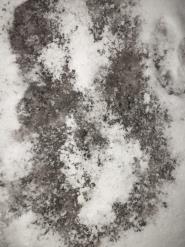 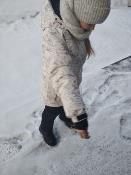 Результат: На одной стороне поверхности снег остался нетронутым, в то время как другая часть поверхности стала видна без снежного покрова.Вывод: Соль помогает удалить снег с поверхностей.Опыт 3: Замерзание соленой воды.Для создания опыта необходимы две мисочки, вода, соль для приготовления блюд, ложка и морозильная камера.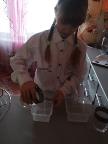 Ход эксперимента:Взяли 3 чайные ложки соли и растворили их в небольшом объеме воды, примерно полстакана (см. рисунок 6).Была налита вода в две мисочки - одну обычную, другую солёную, после чего они были помещены в морозильную камеру (см. рисунок 7). 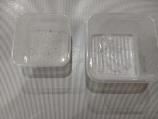 Результат был оценен спустя три часа (см. рисунок 8).Результат: лёд появился в миске, заполненной обычной водой. вода с солью не превратилась в лед. В ней только образовались небольшие кристаллы льда. 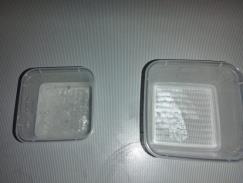 Вывод: замерзание почти не происходит у соленой воды.Вывод по практической части работы: эксперименты доказали, что соль превращает гладкую поверхность льда в рыхлую, разъедает снег, а солёная вода не замерзает. ЗаключениеЦель работы достигнута: мы изучили воздействие соли на лёд. В процессе достижения цели были решены поставленные перед работой задачи: мы изучили статьи по нашей теме, взяли интервью у специалиста по облуживанию дорог, доказали эффективность использования соли в борьбе с гололёдом с помощью опытов. Наша гипотеза -  Соль эффективно уничтожает лёд - подтвердилась.Список источников:http://autoassa.ru/blog/chem-posypayut-dorogi-zimoj/ - сайт  автотрасса.http://www.aif.ru/dontknows/answer/ostorozhno_reagenty_chem_posypayut_dorogu_zimoy - АИВ.руhttp://vodi.su/reagentyi-dlya-dorog  - портал для водителей.https://www.sb.by/articles/chem-luchshe-i-bezopasnee-pokryvat-zimoy-dorogi.html http://tomnosti.info/dorogi-kak-i-pochemu/chem-posipayut-dorogi-zimoy-sostav.phtml 